Forces Guided Notes What is a force?A ___________________ or _____________________Changes the ____________________ of all objectsAnytime you see something moving, you can be sure that a _______________ created its motionForces are EverywhereWithout forces, sports, dancing, driving…basically everything would be impossibleSome forces, like _______________, are present when things are not movingTypes of Forces____________________ force: created between two touching objects (holding a pencil, hugging someone, etc.)____________________ force: force that can be exerted on an object without contact (think “fields”)Types of Forces___________________: force of attraction between two objects, Earth’s gravity pulls on all objects (_______________ force)___________________: a force that resists motion between two surfaces that are pressed together (_______________ force)_____________ _______________: magnetism (distant), tension (contact), electrostatic (distant), support (contact)Types of ForcesLooking at this picture again, there is another force present… what is it?What is holding the skater up?  The ground!It is called the ___________________ force.It is the support force exerted upon an object which is in contact with another stable object.For example, if a book is resting upon a surface, then the surface is exerting an upward force upon the book in order to support the weight of the bookUnitsThe unit for force is ___________________.  Abbreviated ___________1 newton – accelerating a 1kg object at 1m/s each second1 pound = _______________ newtonsForces have ________________ & ______________Like velocity, force is a ________________.That means it has ___________ (magnitude) & direction.Magnitude = _________________ or _________________ of the force – it is measured in NewtonsForce VectorsA vector is an _________________ used to show the ____________________ & ___________ of a force.The arrow ________________ in the ____________________ of the force.The ______________ or _____________________ of the arrow represents the ________ or ________________ of the force.Force Vector ExamplesA ________________ force of 5 N would have a _______________, _________________ arrow.A ________________ force of 500 N would have either a ___________ arrow or a _______________ one.Combining ForcesUsually, _________________________ force is exerted on an object at the same time.The ________ of all forces acting on an object is called the _________ force.You need to look at the net force in order to figure out if or how an object will __________________.Balanced ForcesNet force = __________________ change in motion(object is not moving)List 3 examples of balanced forces: paper on desk, you in the chair, flag not movingUnbalanced ForcesThere is a ___________ force acting on an objectCauses a change in motionPossible to add the forces together to find the size and direction of the net forceUnbalanced ForcesIf the forces are moving in the ____________ direction, ___________ the forces.Example:Girl pushes 25 N to the right, Boy pulls 20 N to the right, Net Force = 45 N to the rightUnbalanced ForcesIf the forces are moving in ______________ directions, _______________ the forces.Example:Dog #1 pulls 10 N to the left, Dog #2 pull 12 N to the right, Net Force = 2 N to the rightYou Try It:  Calculating Net Force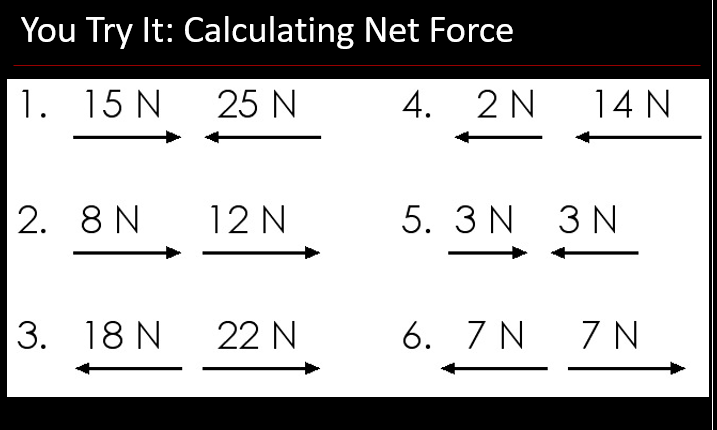 Sample Test Question #1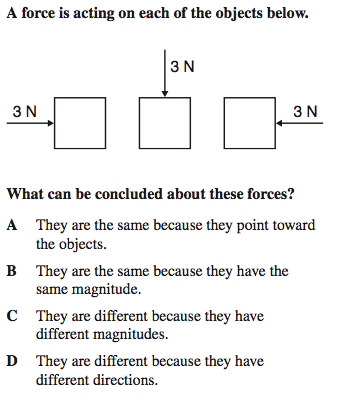 Sample Test Question #2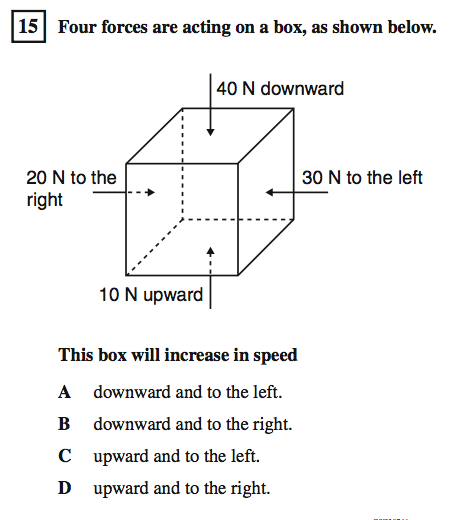 